Actividades SugeridasOBJETIVO DE APRENDIZAJE OA_13DESCRIPCIÓN DE LA ACTIVIDADESIdentificar y describir patrones numéricos en tablas que involucren una operación, de manera manual y/o usando software educativo2.Descubren números incorrectos en la sucesión de números siguiente: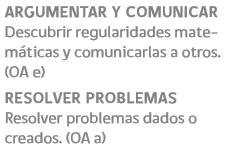 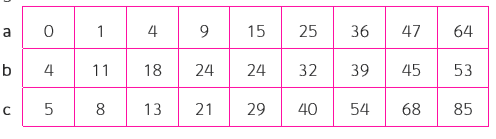 